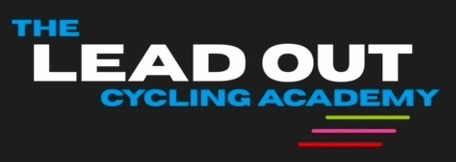 Maandafrekeningnaamdatumdatumdagvergoedingenbedragdatumvoorgeschoten kostenbedragdatumbetaald met clubkaartbedragTOTAALVoeg de bewijsjes erbij, en bezorg per mail of afgeprint tegen de 5de van de volgende maand, betaling volgt dan binnen de week.Handtekening